Supplementary materials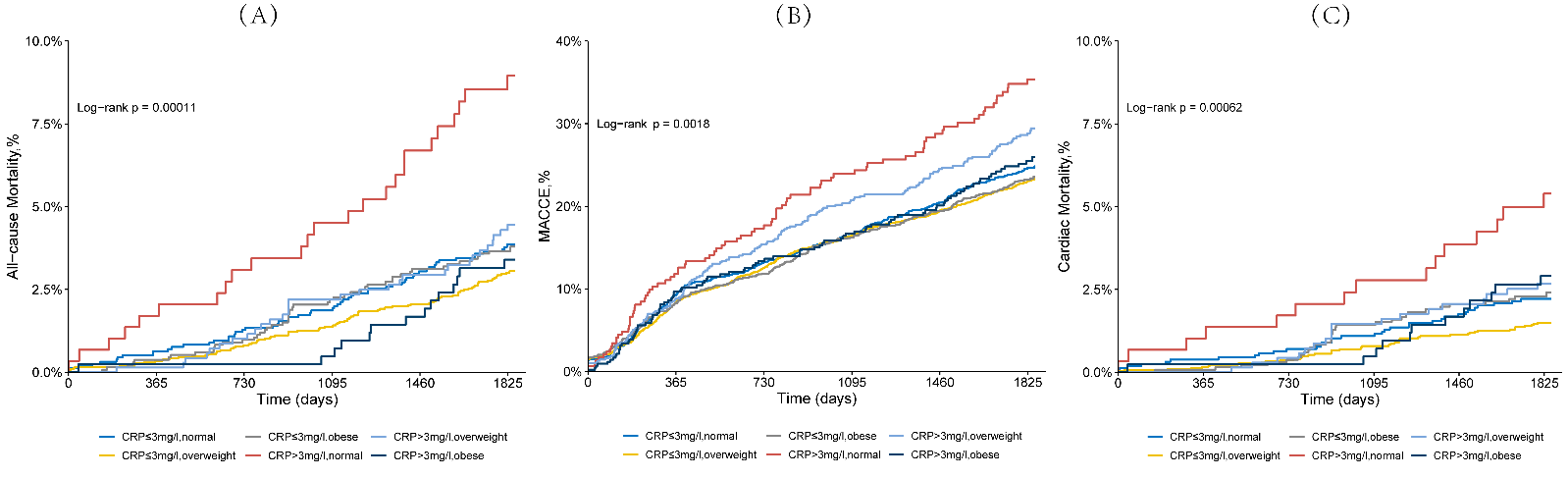 Supplementary Figure 1. Cumulative incidence of (A) all-cause mortality, (B) MACCE and (C) cardiac mortality. MACCE, major adverse cardiac and cerebrovascular events; CRP, C-reactive protein..Supplementary Table 1. Collinearity analysis of covariates and hsCRP.Abbreviations: BMI, body mass index; CABG, coronary artery bypass grafting; LDL-C, low-density lipoprotein cholesterol; LVEF, left ventricular ejection fraction; PCI, percutaneous coronary intervention; VIF, variance inflation factor.Supplementary Table 2. Baseline characteristics stratified by BMI categoriesAbbreviations: BMI, body mass index; CABG, coronary artery bypass grafting; CAD, coronary artery disease; CCB, calcium channel blocker; HDL-C, high-density lipoprotein cholesterol; hsCRP, high-sensitivity C-reactive protein; LDL-C, low-density lipoprotein cholesterol; LVEF, left ventricular ejection fraction; PAD, peripheral artery disease; PCI, percutaneous coronary intervention.Supplementary Table 3. Risk of endpoints classified by BMI and hsCRP.*Cox proportional hazards regression model was adjusted for age, sex, LVEF, prior PCI/CABG, serum creatinine, diabetes, hypertension, smoking, triglyceride, LDL-C and statin.Abbreviations: BMI, body mass index; HR, hazard ratio; MACCE, major adverse cardiac and cerebrovascular events; NA, not available.Supplementary Table 4. Risk of all-cause mortality classified by BMI and hsCRP between men and women*Cox proportional hazards regression model was adjusted for age, LVEF, prior PCI/CABG, serum creatinine, diabetes, hypertension, smoking, triglyceride, LDL-C and statin.Abbreviations: BMI, body mass index; CI, confidence interval; HR, hazard ratio; NA, not available.P for interaction between BMI categories and hsCRP (≤3 or >3 mg/l): 0.16 in men; 0.09 in women.VariablesCollinearity statisticsCollinearity statisticsToleranceVIFAge0.841.19Sex0.571.76LVEF0.961.04Serum creatinine0.781.29Prior PCI0.951.06Prior CABG0.961.05Diabetes0.981.02Hypertension0.951.06smoking0.701.43Triglyceride0.941.07Statin at discharge1.001.00LDL-C0.961.05BMI0.931.08Normal(n=1870)Overweight(n=3762)Obese(n=1764)P valueBMI (kg/m2)22.3±1.325.9±1.130.1±2.0<0.001Age (years)61.1±9.958.5±9.756.5±10.0<0.001Female570 (30.5)824 (21.9)394 (22.3)<0.001Family history of CAD408 (21.8)932 (24.8)471 (26.7)0.004Prior stroke197 (10.5)437 (11.6)171 (9.7)0.09Prior myocardial infarction412 (22.0)812 (21.6)404 (22.9)0.51Prior PAD68 (3.6)108 (2.9)40 (2.3)0.04Prior PCI433 (23.2)991 (26.3)481 (27.3)0.004Prior CABG77 (4.1)171 (4.5)82 (4.6)0.72Diabetes535 (28.6)1126 (29.9)636 (36.1)<0.001Hypertension1086 (58.1)2502 (66.5)1268 (71.9)<0.001Hyperlipidemia 1194 (63.9)2611 (69.3)1289 (73.2)<0.001Current/former Smoker973 (52.0)2113 (56.2)1073 (60.8)<0.001LVEF (%)63.6±7.164.0±6.563.4±7.10.004Clinical presentation0.184Asymptomatic171 (9.1)376 (10.0)182 (10.3)Stable angina703 (37.6)1505 (40.0)699 (39.7)Unstable angina996 (53.3)1881 (50.0)883 (50.1)Laboratory valueshsCRP (mg/l)1.07 (0.66-1.07)1.30 (0.69-2.41)1.58 (0.89-2.93)<0.001Creatinine (μmol/l)73.24±15.7675.03±14.7075.93±16.09<0.001HDL-C (mmol/l)1.13±0.301.04±0.271.00±0.26<0.001LDL-C (mmol/l)2.45±0.902.49±0.922.54±0.940.01Triglycerides (mmol/l)1.35 (1.01-1.84)1.55 (1.16-2.10)1.66 (1.25-2.29)<0.001Medication at dischargeAspirin1840 (98.4)3719 (98.9)1746 (99.0)0.16Clopidogrel1833 (98.0)3707 (98.5)1751 (99.3)0.005β-blocker1643 (87.9)3390 (90.1)1609 (91.2)0.003CCB947 (50.6)1962 (52.2)990 (56.1)0.002Statin 1800 (96.3)3613 (96.0)1692 (95.9)0.75All-cause mortalityAll-cause mortalityMACCEMACCECardiac mortalityPopulationHR (95% CI)*P valueHR (95% CI)*P valueHR (95%CI)*P valuehsCRP≤3 mg/l, normalReferenceNAReferenceNAReferenceNAhsCRP≤3 mg/l, overweight0.87 (0.62-1.23)0.440.94 (0.82-1.07)0.340.76 (0.48-1.21)0.25hsCRP≤3 mg/l, obese1.15 (0.77-1.70)0.500.89 (0.76-1.06)0.191.26 (0.76-2.08)0.37hsCRP>3 mg/l, normal2.06 (1.27-3.34)0.0031.33 (1.05-1.70)0.022.24 (1.21-4.16)0.01hsCRP>3 mg/l, overweight1.19 (0.75-1.86)0.461.13 (0.94-1.36)0.201.26 (0.70-2.25)0.45hsCRP>3 mg/l, obese0.85 (0.46-1.56)0.600.95 (0.76-1.21)0.691.16 (0.58-2.32)0.68MenWomenGroupEvent/total (%)HR (95%CI)*P valueEvent/total (%)HR (95%CI)*P valuehsCRP≤3 mg/l, normal44/1087 (4.0)ReferenceNA15/487 (3.1)ReferenceNAhsCRP≤3 mg/l, overweight70/2403 (2.9)0.83 (0.56-1.22)0.3521/664 (3.2)1.05 (0.53-2.07)0.90hsCRP≤3 mg/l, obese37/1086 (3.4)1.06 (0.68-1.66)0.8012/255 (4.7)1.54 (0.69-3.44)0.30hsCRP>3 mg/l, normal17/213 (8.0)1.99 (1.13-3.50)0.028/83 (9.6)2.45 (0.97-6.19)0.06hsCRP>3 mg/l, overweight26/535 (4.9)1.29 (0.78-2.11)0.324/160 (2.5)0.77 (0.25-2.38)0.65hsCRP>3 mg/l, obese10/284 (3.5)0.86 (0.42-1.79)0.694/139 (2.9)0.86 (0.28-2.68)0.80